附件3高新区疫情防控系统二维码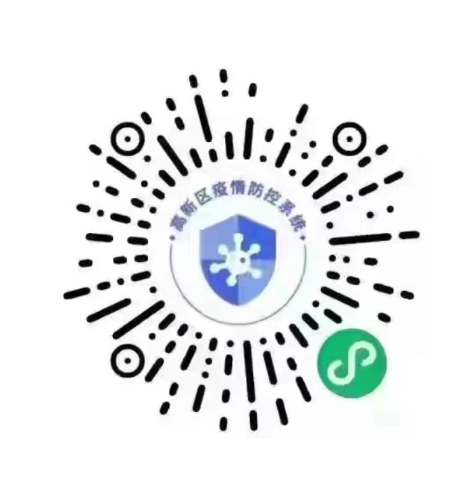 